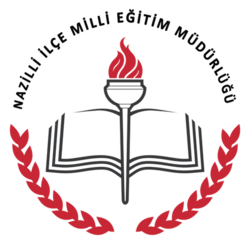 LİSEYE GEÇİŞ SİSTEMİ“Eğitim Bölgesi ve Sınavsız Mahalli Yerleştirme Sistemi”LİSEYE GEÇİŞ SİSTEMİ“Eğitim Bölgesi ve Sınavsız Mahalli Yerleştirme Sistemi”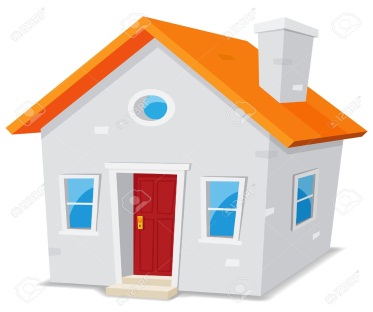 Adrese En Yakın OkulYeni Sistemle öğrencilerin %90’ ı adresine yakın okullara gidecektir.Öğrenciler 5 okul tercihinde bulunacaktır.Yerleştirmeler Okul Başarı Puanına göre yapılacaktır.Adrese En Yakın OkulYeni Sistemle öğrencilerin %90’ ı adresine yakın okullara gidecektir.Öğrenciler 5 okul tercihinde bulunacaktır.Yerleştirmeler Okul Başarı Puanına göre yapılacaktır.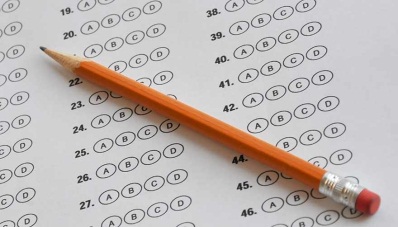      -Fen Liseleri     -Sosyal Bilimler Liseleri     -Proje Okulları     -Belirlenecek Olan Anadolu Liseleri*Bu türdeki okullara gitmek için Haziran ayının ilk hafta sonunda 60 sorudan oluşan bir sınav yapılacaktır. Sınava girmek isteğe bağlı olacak ve herkes ikamet ettiği ilde sınava girecektir. Sınav süresi 90 dakika olacaktır. Soruları Milli Eğitim Bakanlığı hazırlayacak ve sınav Sayısal ve Sözel olarak iki bölümden oluşacaktır. Örnek sorular yayımlanacaktır.*Sınav ile öğrenci alacak okulların listesi mayıs ayı içinde ilan edilecektir.Sorular*8.Sınıf ağırlıklı olmak üzere 6,7 ve 8.sınıftaki ders kitapları çerçevesinde sorular hazırlanacaktır.*Bu seneye mahsus olmak üzere sorular 8.sınıf kazanımlarından olacaktır.*Üç yanlış, bir doğruyu götürecektir.Sorular*8.Sınıf ağırlıklı olmak üzere 6,7 ve 8.sınıftaki ders kitapları çerçevesinde sorular hazırlanacaktır.*Bu seneye mahsus olmak üzere sorular 8.sınıf kazanımlarından olacaktır.*Üç yanlış, bir doğruyu götürecektir.     -Fen Liseleri     -Sosyal Bilimler Liseleri     -Proje Okulları     -Belirlenecek Olan Anadolu Liseleri*Bu türdeki okullara gitmek için Haziran ayının ilk hafta sonunda 60 sorudan oluşan bir sınav yapılacaktır. Sınava girmek isteğe bağlı olacak ve herkes ikamet ettiği ilde sınava girecektir. Sınav süresi 90 dakika olacaktır. Soruları Milli Eğitim Bakanlığı hazırlayacak ve sınav Sayısal ve Sözel olarak iki bölümden oluşacaktır. Örnek sorular yayımlanacaktır.*Sınav ile öğrenci alacak okulların listesi mayıs ayı içinde ilan edilecektir.Sorular*8.Sınıf ağırlıklı olmak üzere 6,7 ve 8.sınıftaki ders kitapları çerçevesinde sorular hazırlanacaktır.*Bu seneye mahsus olmak üzere sorular 8.sınıf kazanımlarından olacaktır.*Üç yanlış, bir doğruyu götürecektir.Sorular*8.Sınıf ağırlıklı olmak üzere 6,7 ve 8.sınıftaki ders kitapları çerçevesinde sorular hazırlanacaktır.*Bu seneye mahsus olmak üzere sorular 8.sınıf kazanımlarından olacaktır.*Üç yanlış, bir doğruyu götürecektir.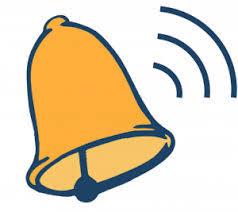 Sınava Girmeyen veya Fen Liseleri,Sosyal Bilimler Liseleri ile Belirlenen Anadolu Liselerine Yerleşemeyen Öğrencilerİkamet ettiği bölgede tercih edeceği5 okuldan birine yerleşecektir.Yerleştirmeler Okul Başarı Puanına göre yapılacaktır.Nazilli İlçe Milli Eğitim Müdürlüğü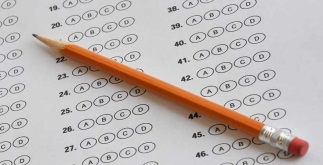 Yabancı Okullar-Özel OkullarYabancı okullar isterlerse kendileri özel sınav yapabilecektir, yaptıkları bu sınavlara göre veya MEB’ in yaptığı merkezi sınav sistemine göre öğrenci alacaklardır. Özel Okullar ise MEB’ in yaptığı merkezi sınava göre öğrenci seçebileceklerdir.Yabancı Okullar-Özel OkullarYabancı okullar isterlerse kendileri özel sınav yapabilecektir, yaptıkları bu sınavlara göre veya MEB’ in yaptığı merkezi sınav sistemine göre öğrenci alacaklardır. Özel Okullar ise MEB’ in yaptığı merkezi sınava göre öğrenci seçebileceklerdir.Sınava Girmeyen veya Fen Liseleri,Sosyal Bilimler Liseleri ile Belirlenen Anadolu Liselerine Yerleşemeyen Öğrencilerİkamet ettiği bölgede tercih edeceği5 okuldan birine yerleşecektir.Yerleştirmeler Okul Başarı Puanına göre yapılacaktır.Nazilli İlçe Milli Eğitim Müdürlüğü